Position Description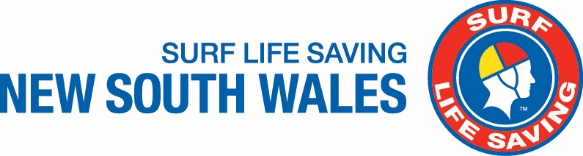 PositionWork LocationPosition Description CompletedChief Financial Officer (CFO)SLSNSW Headquarters - BelroseFebruary 2020Reports To:Direct Reports:DepartmentChief Operating Officer, SLSNSWFinance Controller, Accounts Officer x2FinancePurpose StatementThe CFO is responsible for all financial and fiscal management aspects of Surf Life Saving NSW and Surf Life Saving Services.  This role directs the organisation's financial planning and accounting practices as well as its relationship with financial institutions and auditors.  The CFO provides strategic financial advice, analysis and recommendations to the COO and CEO. It includes analysing financial information and the preparation of financial reports as required by legislation to meet the SLSNSW and SLSS Action Plan.  This role requires inspection of reports/policies, managerial responsibilities, and overseeing budget management frameworks, reporting and forecasting.  The CFO presents reports to the Finance Audit and Compliance Committee (FACC), Investment Advisory Committee (IAC) and SLSNSW/SLSS Boards as required from time to time. This role also provides secretariat and financial data support to both these committees. DIRECT Reporting RelationshipSelection CriteriaSelection CriteriaEssentialDesirableTertiary qualifications in Accounting–CPA/CAProfessional written/ verbal communication and interpersonal skillsExperience with MYOB and reporting applications such as Calxa5+ years’ experience in senior-level finance or accounting positionKnowledge of relevant legislative requirementsHigh level experience working in the NFP sector and with BoardsStrong understanding of governanceCommitment to working in a team environment and to the Fundamental Principles of Surf Life Saving in NSWProven ability to manage and coach staff to achieve strong performanceAdvanced PC Skills (word, excel, outlook)Demonstrated ability to communicate internally with managers and senior executivesAdvanced ability to analyse data and to draw appropriate conclusionsAdvanced report writing skillsSelf-motivated and ability to work within tight deadlines and with a high degree of accuracySome out of usual business hours, on call work and travel within NSW are inherent requirements of this roleProven experience managing all aspects of a Finance Department with a hands-on approach.Knowledge of Surf Life Saving in New South Wales.ROLE SPECIFIC RESPONSIBILITIESROLE SPECIFIC RESPONSIBILITIESResponsibilityDescription of ResponsibilitySystems and ProcessesEnsure the highest level of financial governance is maintained, promoted and reported onDrive compliance and effective internal financial policies and control procedures throughout SLSNSW and SLSSManage processes/ systems changes to ensure contemporary governance and introduce new systems to meet these governance requirements whilst at the same time ensure compliance with relevant legislative and statutory requirements and accurate reportsReview and implement systems and work practices to maintain data reliability & integrityLiaise with external auditors, respond to audit management letters and ensure implementation of agreed recommendationsLiaise with the Director of Finance on strategic and business plansOversee the prompt and accurate payment of all accounts, wages, etc., and the issuing of all invoicesRespond to accounting enquiries and follow up any outstanding accountsOversee maintenance of the company’s Asset Register and Compliance RegisterPrepare accounts for audit and for inclusion in the Annual ReportMake financial distributions to clubs, branchesManage investments, with the direction of the Investment Advisory Committee and approval of the CEO, including; withdrawal, investment, rollover and transfer of funds between cash deposits, fixed term deposits and operating accountsAttend and contribute as required to Senior Leadership Team Meetings as requiredAttend and contribute to SLSNSW and SLSS management meetings as requiredBe proactive in the continuous improvement of accounting, reporting, internal control systems and risk management proceduresEnsure the Finance Department acts as a proactive and valued source of financial information with its internal customersInteract with SLSNSW and SLSS managers to provide consultative support to planning initiatives through financial and management information analysis, reports, and recommendationsEnsure records systems are maintained in accordance with generally accepted auditing standardsAdvise the COO and Senior Leadership on all financial, fiscal and risk management mattersEnsure information provided is accurateMeet internal/external deadlinesAchieve a high level of satisfaction of internal/external customersRespond in a timely fashion to audit recommendations and ensure implementation. Ensure timetable is agreed with auditors and dispatched in time to meet all obligationsYear end audit completed in a timely fashion to ensure state accounts are ready for Director’s meeting.  Also help to minimise audit fees; Ensure Financial Controller is properly administering the FA register.General Ledger and ReportingAccurately control and report on the financial position of SLSNSW and SLSSProcess accounting transactions and reconcile General Ledger balances as appropriate of SLSNSW. Take steps to maintain the accuracy of the financial recordsProvide financial information for all SLSS and SLSNSW operations and grantsPrepare reports for Board of Directors Meetings and respond to requests for information from the Directors on SLSNSW and SLSS mattersPrepare year end consolidated accountsReview month end reconciliations – SLSS and SLSNSWReview the preparation of SLSS reporting Integrity of chart of accounts is maintainedEnsure reporting timeframes are metEnsure monthly reporting processes are in place and effectiveEnsure the General ledger closed in accordance with timetableEnsure a high level of satisfaction of users of financial informationEnsure Monthly reconciliations are accurate and on timeEnsure Consolidated accounts are accurate and on timeAchieve an unqualified audit report.Undertake review of management accounting reports to ensure they provide the most effective means for the management team to drive the business.Budgeting and ForecastingDevelop and maintain the Surf Life Saving NSW and SLSS budgetPrepare budgets for Finance related programsEnsure meaningful budgets and accurate forecasts are produced, which are understood by those responsible for their management.Fiscal ResponsibilitiesEnsure SLSNSW and SLSS meets relevant Federal and State legislative requirements and accounting policies and procedures, in particular, the ATO, BAS, Dept of Fair Trading, ASIC and Dept of Gaming & RacingEnsure all external government grants (State and Federal) are acquitted on time and within contractual obligationsManage all accounting functions and ensure complete integrity of financial systems for the management of cash, banking procedures, payroll and paymentMeaningful accounting support to non-financial staff members is providedDisplay a high level of understanding of the information provided.Other DutiesLead a positive culture within the Finance team while delivering and meeting SLSNSW and SLSS objectives and the Finance strategiesTake a lead role in managing projects as delegated by the COO and CEOManage and mentor the Financial Controller and team membersParticipate in and ensure completion of TIDE performance and planning review discussions for all Finance Staff. Positively accept new projects which meet objectives and project timelines are metTraining needs of direct reports are identified and metEvidence of strong performance by teamMeets regularly with direct reports to ensure objectives are being metEnsure staff are effectively managed and in accordance with SLSNSW policies and procedures and individual position description.Core Responsibilities (All Staff)Core Responsibilities (All Staff)AccountabilitiesKey Performance Indicators (KPI’s)Work Health and SafetyDemonstrates action taken in identifying hazards, assessing risk, and immediately report any injury, near miss and damaged equipment or any other hazard observed in the workplaceDemonstrates duty of care, considers own safety and the safety of others while at workReasonably complies with WHS guidelines and procedures, using protective clothing or equipment provided at all required timesIs fully aware of SLSNSW’s safety procedures and expectations, and actively participates and contributesParticipates in the ongoing improvement of the SLSNSW WHS policy and visibly and constantly supports its implementationPractice and promote the Equal Employment Opportunity, Anti-bullying, Anti-discrimination and Harassment Policy by treating fellow staff and others fairly and equitably and without discrimination, harassment or bullying.Organisational CulturePromotes and encourages personal growth and effective communication.Understands and supports policies and procedures of the organisation as defined in the SLSNSW Employee Handbook.Continually contributes to and supports volunteers & staff, including Board of Directors, Branches, Clubs & Members.Leadership/TeamworkSupports the decisions of SLSNSW Board of Directors and ManagementDisplays willingness to assist others, shares knowledge openly, cooperates and supports the department.Receptive and open to feedbackMaintains a positive and constructive attitude that promotes confidence in those around them.Contributes to staff meetings and promotes the exchange of information throughout the organisation.Regularly meets with Manager to discuss performance, plans and current issuesContinuous ImprovementExercises initiative in making improvements to work processes and outcomes.Always searches for better ways and strives for best practice.Actively seeks new ideas and improvement.Embraces and adapts to change.WORKING RELATIONSHIPSExternally, the CFO liaises with the Bank, ACNC, ATO, ASIC and other relevant Government bodies as part of the general day to day activities in the role.  Working effectively with the Auditor at end of financial year is an important part of the role.Internally, a focus of the CFO role is to work closely with the SLSNSW portfolios specifically in regard to the financial reporting, budgeting and other relevant financial matters.  ApprovalApprovalApprovalApprovalApprovalThis position description has been reviewed and is considered to accurately reflect the requirements of the role and the organisationThis position description has been reviewed and is considered to accurately reflect the requirements of the role and the organisationThis position description has been reviewed and is considered to accurately reflect the requirements of the role and the organisationThis position description has been reviewed and is considered to accurately reflect the requirements of the role and the organisationThis position description has been reviewed and is considered to accurately reflect the requirements of the role and the organisationCEOCEODateCOO, SLNSWCOO, SLNSWDateI have read and understood this document and agree to perform the duties and responsibilities as listed within the listI have read and understood this document and agree to perform the duties and responsibilities as listed within the listI have read and understood this document and agree to perform the duties and responsibilities as listed within the listI have read and understood this document and agree to perform the duties and responsibilities as listed within the listI have read and understood this document and agree to perform the duties and responsibilities as listed within the listOccupant NameOccupant SignatureDate